                                                        УТВЪРЖДАВАМ:                                                                       ДИРЕКТОР…………………                                                                                     /инж. Антон Попов/                                                                           СЪГЛАСУВАЛ:                                                                           ГЛ.СЧЕТОВОДИТЕЛ:………………..                                                                                                         /Весислава Методиева/                                                                           ЗАМ.-ДИРЕКТОР:…………………….                                                                                                   /инж. Венцислав Кръстев/Д О К У М Е Н Т А Ц И ЯЗА  ВЪЗЛАГАНЕ НА ОБЩЕСТВЕНА ПОРЪЧКА ЧРЕЗ ПРОВЕЖДАНЕ НА ПРОЦЕДУРА ПО РЕДА НА ЗАКОНА ЗА ОБЩЕСТВЕНИТЕ ПОРЪЧКИ – ОТКРИТА ПРОЦЕДУРАС ПРЕДМЕТ: „Закупуване чрез доставка на земеделска и горска техника – един брой навесно устройство косачка-мулчер за нуждите на ТП ДГС Годеч”, 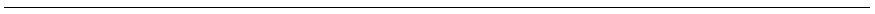 2240 гр. Годеч, пл. „Свобода” № 3, тел.: тел.0729/22119 , ЕИК:2016174760230e-mail: dgsgodech@abv.bgРАЗДЕЛ I. ОБЩИ УКАЗАНИЯ. ОПИСАНИЕПредмет на поръчката: „Закупуване чрез доставка на земеделска и горска техника – един брой навесно устройство косачка-мулчер за нуждите на ТП ДГС Годеч”1. Възложител: ТП „ДЪРЖАВНО ГОРСКО СТОПАНСТВО ГОДЕЧ” към Северозападно държавно предприятие – Враца.2. Ред за провеждане на обществената поръчка: по реда на чл.18, ал.1, т.1 във връзка с чл.74 и чл.99-115 от Закона за обществените поръчки и чл.36-61 и чл.68-76 от Правилника за прилагане на Закона за обществените поръчки.3. Срокът за изпълнение на поръчката е 30 /тридесет/ календарни дни.4. Прогнозна стойност на обществената поръчка без ДДС: 1 900.00 лв. (хиляда и деветстотин лева), без ДДС. 5. Място на изпълнение на договора – гр.Годеч, пл.”Свобода” №3.		6. Критерий за оценка: икономически най-изгодна оферта въз основа на критерий за възлагане съгласно чл.70, ал.2, т.1 от ЗОП „най-ниска цена”.		7. Подаване на офертите: заинтересованите лица могат да участват само с една оферта. Не се допускат варианти. Срокът за подаване на офертата е съгласно Обявлението за поръчка. Всеки участник следва да осигури своевременното получаване на офертата от възложителя и когато офертата се представя чрез пощенска или друга куриерска услуга, същата следва да е постъпила в деловодството на ТП ДГС Годеч преди посочения краен срок за приемане на оферти, като в противен случай офертата не се приема и се връща на подателя.		8. Място на подаване на офертите: Офертата се представя от участника или от упълномощен от него представител в запечатана непрозрачна опаковка, лично или чрез пощенска или друга куриерска услуга с препоръчана пратка с обратна разписка на адрес: гр.Годеч, пл.”Свобода” №3.		9. Дата, час и място на отваряне на офертите: Офертите ще бъдат отворени, разгледани, оценени и класирани от комисия, която ще започне работа в часа и на датата, посочени в Обявлението за поръчка. При промяна на датата и часа на отварянето им участниците се уведомяват чрез профила на купувача най-малко 48 часа преди новоопределения час. Отварянето ще се извърши в административната сграда на ТП ДГС Годеч, находяща се в гр.Годеч, пл.”Свобода” №3 и на него могат да присъстват участниците в обществената поръчка или техни упълномощени представители.		10. Критерий за подбор и минимални изисквания, на които трябва да отговарят участниците: същите се съдържат в Раздел II от настоящата документация за участие.		11. Обхват и изисквания на дейностите, предмет на поръчката, се съдържат в Техническата спецификация, неразделна част от настоящата документация за участие.		12. Изискване за съдържание на офертата се съдържа в Раздел III от настоящата документация за участие.		13. Образците и проектът на договора: приложени към настоящата документация за участие.		14. Срок на валидност на офертите: 30 /тридесет/ дни, считано от крайния срок за подаване на офертите.		15. Гаранция за изпълнение на договора: в размер на 5 % /пет на сто/ от стойността на договора без ДДС, а именно 95 /деветдесет и пет/ лева.		15.1. Гаранцията за изпълнение на договора може да се представи под формата на:- банкова гаранция /изготвя се под образец на банката, която я издава, при условие, че в гаранцията са вписани условията на възложителя/;- парична сума, преведена по следната банкова сметка на ТП ДГС Годеч: ЮРОБАНК България АД, IBAN: BG89UBBS80021061318530, BIC:UBBSBGSF- застраховка, която обезпечава изпълнението чрез покритие на отговорността на изпълнителя.		Участникът, определен за изпълнител, избира сам формата на гаранция за изпълнение.		15.2. Когато участникът избере гаранцията за изпълнение на договора да бъде банкова гаранция, тогава това трябва да бъде безусловна и неотменима банкова гаранция, в полза на ТП ДГС Годеч и със срок на валидност – срока за изпълнение на договора. В случай, че банковата гаранция е издадена от чуждестранна банка, тя трябва да бъде авизирана чрез българска банка, която да потвърди автентичността на съобщението.		15.3. Ако избраният изпълнител избере да изпълни задълженията си за предоставяне на гаранция за изпълнение чрез сключване на застраховка, той трябва да предостави валидни застрахователни полици, които покриват единствено рисковете, свързани с реализацията на договора, и не могат да бъдат използвани за обезпечаване отговорността на изпълнителя по друг договор.		15.4. Гаранцията под формата на парична сума или банкова гаранция може да се предостави от името на изпълнителя за сметка на трето лице – гарант.		15.5. Условията и сроковете на задържане или освобождаване на гаранцията за изпълнение се уреждат в договора за обществена поръчка.		16. Документи за сключване на договор: съгласно чл.112 от ЗОП.		16.1. Преди подписването на договора, изпълнителят следва да представи:- Свидетелства за съдимост на лицата, които представляват участника, членовете на управителни и надзолни органи и за други лица, които имат правомощия да упражняват контрол при вземането на решения от тези органи.- Удостоверение от Изпълнителна агенция „Главна инспекция по труда”, че спрямо участникът не е установено с влязло в сила наказателно постановление или съдебно решение, че при изпълнение на договор за обществена поръчка е нарушил чл.118, чл.128, чл.245 и чл.301-305 от КТ и по чл.13, ал.1 от ЗТМТМ.		Забележка: в случай, че в представеното удостоверение се съдържа информация за влязло в сила постановление или съдебно решение за нарушение по чл.54, ал.1, т.6 от ЗОП, определения изпълнител следва да представи и декларация, че нарушението не е извършено при изпълнение на договор за обществена поръчка.- Актуални документи, удостоверяващи съответствието с поставените критерии за подбор към техническите и професионални възможности на участниците и доказващи декларираната в ЕЕДОП информация.		Документите се представят и за подизпълнителите и третите лица, ако има такива с оглед приложимостта на документите.- Документ за представена гаранция за изпълнение на поръчката /ако се представя под формата на банкова гаранция или застраховка, се представят в оригинал/.- Три броя декларации, карта за класификация на клиента според риска и въпросник за клиенти, всичките по образец, съгласно изискванията на ЗМИП и ППЗМИП. 		16.2. Служебно събирани от Възложителя документи преди сключване на договора:- Удостоверения от Община Годеч и общината по седалище на изпълнителя /когато двете селища съвпадат, удостоверението е едно/, както и от НАП за липса на задължение за данъци и задължителни осигурителни вноски по смисъла на чл.162, ал.2, т.1 от ДОПК, към държавата или към община или аналогични задължения, установени с акт на компетентен орган, съгласно законодателството на държавата, в която участникът е установен, освен ако е допуснато разсрочване, отсрочване или обезпечение на задълженията или задължението е по акт, който не е влязъл в сила.- Справка чрез разпечатка на хартиен носител от електронната страница на Търговския регистър – Агенция по вписванията, относно обстоятелствата дали изпълнителят е обявен в несъстоятелност или е в производство по несъстоятелност, или е в процедура по ликвидация, или е сключил извънсъдебно споразумение с кредиторите по смисъла на чл.740 от ТЗ, или е преустановил дейността си, а в случай, че участникът е чуждестранно лице – се намира в подобно положение, произтичащо от сходна процедура, съгласно законодателството на държавата, в която е установен.		17. Обособени позиции – Обществената поръчка не е разделена на обособени позиции.		Мотиви за неразделяне на обществената поръчка на обособени позиции:		Предмета на настоящата процедура – обществена поръчка, е закупуване чрез доставка на земеделска и горска техника - един брой нова косачка-мулчер, както и гаранционна отговорност при повреди и несъответствия в рамките на гаранционния срок. Предвид предметът няма основание нито обективна възможност обществената поръчка да бъде разделена на обособени позиции. РАЗДЕЛ II. ИЗИСКВАНИЯ КЪМ УЧАСТНИЦИТЕ1. ИЗИСКВАНИЯ КЪМ ЛИЧНОТО СЪСТОЯНИЕ НА УЧАСТНИЦИТЕ	1.1. Възложителят отстранява от участие в процедурата за възлагане на обществена поръчка, участник, за когото са налице или са възникнали преди или по време на процедурата основанията по чл.54, ал.1, т.1, т.2, т.3, т.4, т.5, т.6 и т.7 и определените от възложителя обстоятелства по чл.55, ал.1, т.1 и т.5 от ЗОП, както следва:- е осъден с влязла в сила присъда, за престъпление по чл. 108а, чл. 159а – 159г, чл. 172, чл. 192а, чл. 194-217, чл. 219 – 252, чл. 253 – 260, чл. 301 – 307, чл. 321, 321а и чл. 352 – 353е от Наказателния кодекс;- е осъден с влязла в сила присъда за престъпление, аналогично на тези по т.1, в друга държава членка или трета страна;- е налице конфликт на интереси, които не може да бъде отстранен.Забележка: Съгласно чл.54, ал.2 от ЗОП, гореописаните основания по т.1, т.2 и т.3 се отнасят за лицата, които представляват участника, членовете на управителните и надзорните му органи и за други лица, които имат правомощия да упражняват контрол при вземането на решения на тези органи. Когато кандидатът или участникът, или юридическото лице в състава на негов контролен или управителен орган се представлява от физическо лице по пълномощие, основанията по т.1, т.2 и т.3 се отнасят и за това физическо лице. Лицата по чл.54, ал.2 от ЗОП са посочени в чл.40, ал.1 и ал.2 от ППЗОП.- има задължения за данъци и задължителни осигурителни вноски по смисъла на чл.162, ал.2, т.1 от ДОПК и лихвите по тях към държавата или към общината по седалището на възложителя и на кандидата или участника, или аналогични задължения, съгласно законодателството на държавата, в която кандидатът или участникът е установен, доказани с влязъл в сила акт на компетентен орган.Забележка: съгласно чл.54, ал.5 от зоп, възложителят няма да приложи основанието за отстраняване по ал.1, т.3 от същия член, когато размерът на неплатените дължими данъци или социалноосигурителни вноски е до 1 на 100 сумата на неплатените дължими данъци или приключена финансова година, но не повече от 50 000 лв.- е налице неравнопоставеност в случаите по чл.44, ал.5 от ЗОП;- е установено, че:Е представил документ с невярно съдържание, свързан с удостоверяване липсата на основания за отстраняване или изпълнението на критериите за подбор;Не е предоставил изискваща се информация, свързан с удостоверяване липсата на основания за отстраняване или изпълнението на критериите за подбор.- е установено с влязло в сила наказателно постановление, или съдебно решение, нарушение на на чл. 61, ал. 1, чл. 62, ал. 1 или 3, чл. 63, ал. 1 или 2, чл. 118, чл. 128, чл. 228, ал. 3, чл. 245 и чл. 301 - 305 от Кодекса на труда или чл. 13, ал. 1 от Закона за трудовата миграция и трудовата мобилност или аналогични задължения, установени с акт на компетентен орган, съгласно законодателството на държавата, в която кандидатът или участникът е установен; (чл. 54, ал. 1, т. 6 от ЗОП)- когато е налице конфликт на интереси, който не може да бъде отстранен /чл.54, ал.1, т.7 от ЗОП/;- когато участникът е обявен в несъстоятелност или е в производство по несъстоятелност, или е в процедура по ликвидация, или е сключил извънсъдебно споразумение с кредиторите си по смисъла на чл.740 от Търговския закон, или е преустановил дейността си, а в случай че кандидатът или участникът е чуждестранно лице - се намира в подобно положение, произтичащо от сходна процедура, съгласно законодателството на държавата, в която е установен (чл. 55, ал. 1, т. 1 от ЗОП);- когато участника e опитал да (чл. 55, ал. 1, т. 5 от ЗОП):повлияе на вземането на решение от страна на възложителя, свързано с отстраняването, подбора или възлагането, включително чрез предоставяне на невярна или заблуждаваща информация, илиполучи информация, която може да му даде неоснователно предимство в процедурата за възлагане на обществена поръчка.ДОКАЗВАНЕ: При подаване на офертата участникът декларира липсата или наличията на основанията за отстраняване чрез представяне на цифрово подписан Единен европейски документ за обществени поръчки (ЕЕДОП). Информацията се посочва в приложните полета на Част III: „Основания за изключване” от ЕЕДОП. Указания за попълване:Информацията относно липсата или наличието на обстоятелства по т. 1.1, т.1) и т.2) (чл.54, ал.1, т.1 и т.2 от ЗОП) се попълва в част III, раздел А, В и Г, както следва:В раздел А се предоставя информация относно присъди за следните престъпления: Участие в престъпна организация – по чл. 321 и 321а от НК; Корупция – по чл. 301 – 307 от НК; Измама – по чл. 209 – 213 от НК; Терористични престъпления или престъпления, които са свързани с терористични дейности - по чл. 108а, ал. 1 от НК; Изпиране на пари или финансиране на тероризъм – по чл. 253, 253а, или 253б от НК и по чл. 108а, ал. 2 от НК; Детски труд и други форми на трафик на хора – по чл. 192а или 159а - 159г от НК.В раздел В, поле 1 се предоставя информация относно присъди  за престъпления по чл.172 и чл. 352 – 353е от НК. При отговор „Да“ участникът посочва - Дата на влизане в сила на присъдата и фактическото и правното основание за постановяването ѝ; Срока на наложеното наказаниеВ раздел Г се предоставя информация относно присъди за престъпления по чл. 194 – 208, чл. 213 а – 217, чл. 219 – 252 и чл. 254а – 260 от НК.Забележка: Участниците посочват информация за престъпления, аналогични на посочените в т. 1.1, т.1) (чл.54, ал.1, т.1 от ЗОП) при наличие на присъда в друга държава членка или трета страна.Информацията относно липсата или наличието на обстоятелства по т. 1.1, т.3) (чл.54, ал.1, т.3 от ЗОП) се попълва в част III, раздел Б от ЕЕДОП.Информацията относно липсата или наличието на обстоятелства по т. 1.1, от т.4) до т. 9) (чл.54, ал.1, т.4 -7, чл.55, ал.1, т.1 и т.5 от ЗОП) се попълва се попълва в Част ІІІ, Раздел В от ЕЕДОП.Забележка: Когато преди подаване на офертата участник е предприел мерки за доказване на надеждност по т. 1.10 (чл. 56 от ЗОП), тези мерки се описват в ЕЕДОП в полето свързано със съответното обстоятелство.1.2. Основанията по т. 1.1, т. 1), 2) и 7) (чл. 54, ал. 1, т. 1, 2 и 7 от ЗОП) се отнасят за:- лицата, които представляват участника;- лицата, които са членове на управителни и надзорни органи на участника;- други лица със статут, който им позволява да влияят пряко върху дейността на предприятието по начин, еквивалентен на този, валиден за представляващите го лица, членовете на управителните или надзорните органи.Забележка: Лицата по т. 1.2. т 1) и т. 2) са:а) при събирателно дружество – за лицата по чл. 84, ал.1 и чл. 89, ал. 1 от Търговския закон;б) при командитно дружество – за неограничено отговорните съдружници по чл. 105 от Търговския закон;в) при дружество с ограничена отговорност – за лицата по чл. 141, ал.1 и ал. 2 от Търговския закон, а при еднолично дружество с ограничена отговорност – за лицата по чл. 147, ал. 1 от Търговския закон;г) при акционерно дружество – за за лицата по чл. 241, ал. 1, чл. 242, ал. 1 и чл. 244, ал. 1 от Търговския закон;д) при командитно дружество с акции – за лицата по чл. 256 във връзка с чл. 244, ал. 1 от Търговския закон;е) при едноличен търговец – за физическото лице – търговец;ж) При клон на чуждестранно лице – лицето, което управлява и представялва клона или има аналогични права, съгласно законодателството на държавата в която клонът е регистриран;з) при кооперациите – лицата по чл.20, ал1 и чл.27, ал1 от ЗК;и) при сдружения – членовете на управителния съвет по чл.30, ал.1 от ЗЮЛНЦ или управителят, в случаите по чл.30, ал.3 от ЗЮЛНЦ;й ) при фондациите – лицата по чл.35, ал.1 от ЗЮЛНЦ;к) в случаите по предходните букви – и за прокуристите, когато има такива; когато чуждестранно лице има повече от един прокурист, декларация се подава само от прокуриста, в чиято представителна власт е включена територията на Република България.л) във всички останали случаи, включително за чуждестранните лица – за лицата, които представляват, управляват и контролират участника съгласно законодателството на на държавата в която са установени;- Когато изискванията по т. 1.1, т. 1), 2) и 7) (чл. 54, ал. 1, т. 1, 2 и 7 от ЗОП) се отнасят за повече от едно лице, всички лица подписват цифрово един и същ ЕЕДОП. Когато е налице необходимост от защита на личните данни или при различие в обстоятелствата, свързани с личното състояние, информацията относно изискванията по чл. 54, ал. 1, т. 1, 2 и 7 от ЗОП се попълва в отделен цифрово подписан ЕЕДОП за всяко лице или за някои от лицата. В последната хипотеза - при подаване на повече от един ЕЕДОП, обстоятелствата, свързани с критериите за подбор, се съдържат само в ЕЕДОП, цифрово подписан от лице, което може самостоятелно да представлява съответния участник.- В случай че участникът е обединение от физически и/или юридически лица основанията за отстраняване по т. 1.1 (основанията по чл.54, ал.1, т.1, т. 2, т.3, т. 4, т.5, т.6 и т.7 и определените от възложителя обстоятелства по чл.55, ал.1, т.1 и т.5 от ЗОП) се прилагат за всеки член на обединението.- Когато участникът предвижда участието на подизпълнители при изпълнение на поръчката или ще използва ресурсите на трети лица, посочените изисквания се прилагат и по отношение на подизпълнителите и на третите лица.- Основанията по т. 1.1, т. 3) (чл. 54, ал. 1, т.3) не се прилагат, когато:Се налага да се защитят особено важни държавни или обществени интереси:Размерът на неплатените дължими данъци или социално-осигурителни вноски е не повече от 1 на сто от сумата на годишния общ оборот за последната приключена финансова година. - В случай че по време на провеждане на процедурата настъпи някое обстоятелство от основанията за отстраняване по т. 1.1 (основанията по чл.54, ал.1, т.1, т. 2, т.3, т. 4, т.5, т.6 и т.7 и определените от възложителя обстоятелства по чл.55, ал.1, т.1 и т.5 от ЗОП) участникът е длъжен да уведоми писмено възложителя в 3-дневен срок от настъпването му.- При поискване от страна на възложителя, участниците са длъжни да представят необходимата информация относно правно-организационната форма, под която осъществява дейността си, както и списък на всички задължени лица по смисъла на т. 1.2 (чл. 54, ал. 2 и чл. 55, ал. 3 от ЗОП), независимо от наименованието на органите, в които участват, или длъжностите които заемат.- Основанията за отстраняване се прилагат до изтичане на следните срокове:пет години от влизането в сила на присъдата - по отношение на обстоятелства по чл.54, ал.1, т. 1 и 2, освен ако в присъдата е посочен друг срок;три години от датата на настъпване на обстоятелствата по чл. 54, ал. 1, т. 5, буква "а" и т.6 и чл. 55, ал. 1, т. 2 - 5, освен ако в акта, с който е установено обстоятелството, е посочен друг- Участник, за когото са налице основания за отстраняване по т. 1.1 (основанията по чл.54, ал.1, т.1, т. 2, т.3, т. 4, т.5, т.6 и т.7 и определените от възложителя обстоятелства по чл.55, ал.1, т.1 и т.5 от ЗОП), има право да представи доказателства, че е предприел мерки, които гарантират неговата надеждност, въпреки наличието на съответното основание за отстраняване, като докаже, че:е погасил задълженията си по т. 1.1, т.3) (за данъци и задължителни осигурителни вноски по смисъла на чл. 162, ал. 2, т.1 от Данъчно-осигурителния процесуален кодекс) включително начислените лихви по тях и/или глоби или че те са разсрочени, отсрочени или обезпечени.е платил или в процес на изплащане на дължимото обезщетение за всички вреди, настъпили в резултат от извършеното от него престъпление или нарушение;е изяснил изчерпателно фактите и обстоятелствата, като активно е съдействал на компетентните органи, и е изпълнил конкретни предписания, технически, организационни и кадрови мерки, чрез които да се предотвратят нови престъпления или нарушения.е платил изцяло дължимото вземане по чл. 128, чл. 228, ал. 3 или чл. 245 от Кодекса на труда.Забележка: Когато преди подаване на офертата участник е предприел мерки за доказване на надеждност, тези мерки се описват в ЕЕДОП в полето, свързано със съответното обстоятелство.- Като доказателства, че участникът е предприел мерките по т.1.10, които гарантират неговата надеждност, участникът следва да представи:По отношение на обстоятелствата по чл. 56, ал. 1, т. 1 и 2 от ЗОП – документ за извършено плащане или споразумение или друг вид документ, от който да е видно, че задълженията са обезпечени или че страните са договорили тяхното отсрочване или разсрочване, заедно с погасителен план и/или с посочени дати за окончателно изплащане на дължимото обезщетение;По отношение на обстоятелствата по чл. 56, ал. 1, т. 3 от ЗОП – документ от съответния компетентен орган за потвърждение на описаните обстоятелства.- В случай, че участник е представил гореописаните доказателства, възложителят преценява предприетите от него мерки, като отчита тежестта и конкретните обстоятелства, свързани с престъплението или нарушението и в случай, че те са достатъчни да гарантират неговата надеждност, възложителят не го отстранява от участие. Мотивите за приемане или отхвърляне на представените доказателства се посочват в решението за предварителен подбор, съответно в решението за класиране или прекратяване на процедурата, в зависимост от вида и етапа, на който е процедурата. Участник, който с влязла в сила присъда или друг акт, съгласно законодателството на държавата, в която е произнесена присъдата или е издаден актът, е лишен от правото да участва в процедури за обществени поръчки, няма право да използва предвидената в чл.56, ал.1 от ЗОП възможност за времето, определено с присъдата или акта.2. Други изисквания към участниците, КОИТО МОЖЕ ДА БЪДАТ ПРЕДВИДЕНИ В НАЦИОНАЛНОТО ЗАКОНОДАТЕЛСТВО.Участници, които са свързани лица по смисъла на § 1, т. 13 и 14 от допълнителните разпоредби на Закона за публичното предлагане на ценни книжа не могат да бъдат самостоятелни участници в една и съща процедура. Посоченото основание не се прилага за подизпълнителите и третите лица, които участникът предвижда да ползва.Забележка: В случай, че по време на провеждане на процедурата настъпи подобно обстоятелство, участникът е длъжен да уведоми писмено възложителя в 3-дневен срок от настъпването му.ДОКАЗВАНЕ: При подаване на офертата участникът декларира липсата или наличието на обстоятелства по смисъла на § 2, т. 45 от допълнителните разпоредби на ЗОП чрез представяне на цифрово подписан Единен европейски документ за обществени поръчки (ЕЕДОП). Информацията се посочва в приложните полета на Част ІІІ, раздел Г от ЕЕДОП.Не могат да участват в процедурата за възлагане на настоящата обществена поръчка участници, които са дружества, регистрирани в юрисдикции с преференциален данъчен режим и свързаните с тях лица, включително и чрез обединение/консорциум, в което участва дружество, регистрирано в юрисдикция с преференциален данъчен режим (чл.3, т.8 от Закона за икономическите и финансовите отношения с дружествата, регистрирани в юрисдикции с преференциален данъчен режим, контролираните от тях лица и техните действителни собственици (ЗИФОДРЮДРСЛТДС), освен когато не са налице условията по чл. 4 от ЗИФОДРЮДРСЛТДС.ДОКАЗВАНЕ: При подаване на офертата участникът декларира дали дружеството – участник е регистрирано в юрисдикция с преференциален данъчен режим чрез представяне на цифрово подписан Единен европейски документ за обществени поръчки (ЕЕДОП). Информацията се посочва в приложните полета на Част ІІІ, раздел Г от ЕЕДОП. В случай че, дружеството – участник е регистрирано в юрисдикция с преференциален данъчен режим, но са приложими изключенията по чл. 4 от ЗИФОДРЮПДРКЛТДС, се посочва конкретното изключение.3. КРИТЕРИИ ЗА ПОДБОР КЪМ ТЕХНИЧЕСКИТЕ И ПРОФЕСИОНАЛНИ ВЪЗМОЖНОСТИ НА УЧАСТНИЦИТЕ	Участникът следва да посочи дали същият е производител на предлаганата косачка – мулчер /прикачен инвентар/. В случай, че участникът не е производител, същият следва да представи оторизационно писмо/писма от производителя/ите на езика, на който е издадено и в превод на български език (в случай, че е издадено на чужд език), от което да е видно, че е оторизиран, като дистрибутор и/или да извършва продажба на предлаганата от него косачка – мулчер /прикачен инвентар/. От обхвата на оторизацията следва да не е изключена територията на Република България. Оторизационните писма могат да бъдат издадени и от лица, на които от съответния производител е дадено правото да издават такива документи. В случай на представяне на оторизационни писма от такива лица, участникът следва да представи като приложение и заверено копие на документи, издадени от съответния производител, от които документи да са видни правата за издаване на оторизация от тези лица. 	Участникът следва да представи към техническото предложение и каталог/зи на предлаганата косачка- мулчер. В случай, че участникът не може да представи каталог за предлаганата от него мулчер машина, същият следва да представи извадка от официалната интернет страница на производителя. Каталозите/извадките от официални интернет страници на производителя, които са на чужд език се представят и в превод на български език за частта от тях, която касае технически характеристики и параметри на предложения модел косачка - мулчер, която е оферирана в Предложението за изпълнение на поръчката на участника. В случай, че посочените от участник в Предложението за изпълнение на поръчката (Образец 04) параметри на предлаганата косачка - мулчер не съответстват на данните в каталозите/извадките от официални интернет страници на производителя, участникът се отстранява от процедурата.Участникът следва да декларира, че разполага с мобилна група и сервиз/и за обслужване на предлаганата косачка - мулчер, съгласно стандартите и изискванията на производителя във връзка с изпълнение на задълженията по отношение на гаранционната отговорност при повреди /или несъответствия на мулчер машината в рамките на гаранционния срок с посочване на наименованията на сервизите и точен адрес.Участниците следва да разполагат с персонал за изпълнение на поръчката, с определена професионална компетентност – минимум 1 брой специалист – изпълнител с придобито образование монтьори, притежаващи съответното удостоверение, диплома за специалността.ДОКАЗВАНЕ: При подаване на офертата участникът декларира съответствие с поставеното изискване чрез попълване на Част IV, раздел В, т. 6) от ЕЕДОП като предостави информация за специалистите-изпълнители, които ще изпълняват поръчката, както и данни за придобитото от тях образование, включително дипломи и/или сертификати или еквивалентни документи за квалификация (посочват се вид и номер на диплом/сертификат или друг документ, срок на валидност, издаващ орган, евентуално уеб-адрес, на който може да бъде намерена информация за посочения сертификат).При условията на чл.67, ал. 5 възложителят може да изиска документи, чрез които се доказва декларираната в ЕЕДОП информация – списък на персонала, който ще изпълнява поръчката, в който е посочена професионалната компетентност на лицата.ЗАБЕЛЕЖКА: Преди сключването на договор за обществена поръчка възложителят изисква от участника, определен за изпълнител, да предостави актуални документи, удостоверяващи липсата на основанията за отстраняване от процедурата, както и съответствието с поставените критерии за подбор. Документите се прдеставят и за подизпълнителите и третите лица, ако има такива. В случай, че във връзка с чл.67, ал.5 от ЗОП, при провеждане на процедурата избраният изпълнител е представил някои от изброените документи, удостоверяващи съответствието с поставените критерии за подбор, не е необходимо да ги представя повторно, както и такива, които могат да бъдат осигурени чрез пряк и безплатен достъп до националните бази данни на държавите членки.Предлаганата косачка-мулчер следва да бъде фабрично нова.Участникът трябва да може да осигури в рамките на гаранционния срок отстраняване със свои сили и средства и за своя сметка в договорените срокове всички повреди и/или несъответствия на мулчер машината, проявени и/или открити в рамките на гаранционния срок, съответно да подменя дефектирали части и/или компоненти с нови. Изпълнителят е длъжен при отстраняване на несъответствия да влага само оригинални резервни части, материали и консумативи.За начало на гаранционния срок се счита датата на доставка на мулчера, удостоверена с приемо-предавателния протокол, описан в проекта на договор. Гаранционен срок на мулчер машината - не по-малко от 12 месеца и не повече от 36 месеца, без ограничение на моточасовете, считано от датата на доставка, удостоверена с Приемо-предавателния протокол, описан в проекта на договор.Рекламациите за отклонения в техническите характеристики на мулчер машината както и за скрити недостатъци и несъответствия, да могат да се предявяват от ВЪЗЛОЖИТЕЛЯ в 15-дневен срок от установяването, в рамките на гаранционния срок и до 15 дни след неговото изтичане, в случай че дефектите и/или несъответствието са проявени и/или установени в рамките на гаранционния срок.Участникът следва да може да осигури преглед на навесното устройство - косачка-мулчер /прикачен инвентар/ от свои квалифицирани представители в срок до 5 (пет) дни, от получаване на рекламационното съобщение на Възложителя. След преглед на мулчер машината от квалифицирани представители на участника се съставя констативен протокол за вида на повредата и/или несъответствието в два еднообразни екземпляра.При рекламация Участникът е длъжен в срок до 60 (шестдесет) дни от деня на рекламацията, на свой риск и за своя сметка да извърши ремонт и/или да замени дефектните части, възли или агрегати с нови. В случай на невъзможност за отстраняване на възникналия дефект и/или несъответствие на място при получена рекламация, транспортът от мястото на възникване дефекта или несъотвествието на мулчер машината до сервиза и обратно от сервиза до мястото, от което е взета мулчера машината за ремонт, е за сметка на Участника. Гаранционният срок на мулчер машината да се удължава със срока за извършване на ремонт.	Участниците следва да опишат обхвата на гаранцията на предлаганата мулчер машина - описание на гаранционните условия в рамките на гаранционния срок на мулчер машината.РАЗДЕЛ III. СЪДЪРЖАНИЕ НА ОФЕРТАТАДокументите, свързани с участието в процедурата се представят в запечатана, непрозрачна опаковка от участника или упълномощен от него представител лично, чрез пощенска или друга куриерска услуга с препоръчана пратка с обратна разписка. Опаковката по предходното изречение трябва да съдържа:Опис на представените документи;„Заявление за участие“ – включващо документите по чл.39, ал.3 от ППЗОП, отнасящи се до личното състояние и критериите за подбор на участниците;„Техническо предложение“ - включващо документите по чл.39, ал.3, т.1 от ППЗОП;Отделен, запечатан, непрозрачен плик с надпис „Ценово предложение“ – в него се поставя ценовото предложение по чл.39, ал.3, т.2 от ППЗОП.Декларация за съгласие за обработка на лични данни – образец №6.ВАЖНО!!! Съгласно чл.67, ал.4 от ЗОП, във вр. с §29, т.5, б.„а“ от Преходните и заключителни разпоредби на ЗОП, считано от 01.04.2018г. Единният европейски документ за обществени поръчки /ЕЕДОП/ се предоставя цифрово подписан в електронен вид.1. ОПИС НА ПРЕДСТАВЕНИТЕ ДОКУМЕНТИ1.1 Опис на представените документи, съдържащи се в офертата, подписана от участника – попълва се Образец №7.1.2. Заявление за участие – включващо документите по чл.39, ал.3 от ППЗОП, отнасящи се до личното състояние и критериите за подбор на участниците, както следва:- Единен европейски документ за обществени поръчки /ЕЕДОП/ за участника в съответствие си изискванията на закона и условията на възложителя, а когато е приложимо – ЕЕДОП за всеки от участниците в обединението, което не е юридическо лице, за всеки подизпълнител и за всяко лице, чиито ресурси ще бъдат ангажирани в изпълнението на поръчката – попълва се Приложение №3.	ВАЖНО!!! Съгласно чл.67, ал.4 от ЗОП, във вр. с §29, т.5, б.„а“ от Преходните и заключителни разпоредби на ЗОП, считано от 01.04.2018г. Единният европейски документ за обществени поръчки /ЕЕДОП/ се предоставя задължително в електронен вид по образец, утвърден с акт на Европейската комисия. При подаване на офертата участниците задължително предоставят ЕЕДОП в електронен вид, като той трябва да бъде цифрово подписан и приложен на подходящ оптичен носител към пакета документи за участие в процедурата. Форматът, в който се предоставя документа, не следва да позволява редактиране на неговото съдържание.Указания за попълване на ЕЕДОП:При подаване на офертата участникът декларира липсата на основанията за отстраняване по т.1.1. (основанията по чл.54, ал.1, т.1, т.2, т.3, т.4, т.5, т.6 и т.7 и определените от възложителя обстоятелства по чл.55, ал.1, т.1 и т.5 от ЗОП) и съответствие с критериите за подбор чрез представяне на ЕЕДОП. В него се представя съответната информация, изисквана от възложителя, и се посочват националните бази данни, в които се съдържат декларираните обстоятелства, или компетентните органи, които съгласно законодателството на държавата, в която участникът е установен, са длъжни да предоставят информация.В ЕЕДОП се представят данни относно публичните регистри, в които се съдържа информация за декларираните обстоятелства или за компетентните органи, които съгласно законодателството на съответната държава са длъжни да предоставят информация за тези обстоятелства служебно на възложителя.В част II Раздел А от ЕЕДОП, участниците посочват единен идентификационен код по чл. 23 от Закона за търговския регистър, БУЛСТАТ и/или друга идентифицираща информация в съответствие със законодателството на държавата, в която участникът е установен, както и адрес, включително електронен, за кореспонденция при провеждането на процедурата. Когато участник в обществена поръчка е обединение, което не е юридическо лице, в част II, Раздел А от ЕЕДОП се посочва правната форма на участника (обединение/консорциум/друга), като в този случай се подава отделен ЕЕДОП за всеки един участник в обединението. В случай че обединението е регистрирано по БУЛСТАТ преди датата на подаване на офертата за настоящата обществена поръчка, се посочва БУЛСТАТ и/или друга идентифицираща информация в съответствие със законодателството на държавата, в която участникът е установен, както и адрес, включително електронен, за кореспонденция при провеждането на процедурата. В част II, Раздел Б от ЕЕДОП се посочват името/ната и адреса/ите на лицето/ата, упълномощено/и да представляват участника за целите на процедурата за възлагане на обществена поръчка, както и всички лица, които представляват участника, членовете на неговите управителни и надзорни органи, както и други лица, които имат правомощия да упражняват контрол при вземането на решения от тези органи.ЕЕДОП се подписва цифрово, като задължително се вписват трите имена и качеството на подписващите.В Част ІV, Раздел В, т. 10 от ЕЕДОП участниците посочват подизпълнителите и дела от поръчката, който ще им възложат, ако възнамеряват да използват такива.Когато участникът се позовава на капацитета на трети лица, посочва това в Част II, Раздел В от ЕЕДОП и приложимите полета от Част IV от ЕЕДОП. Когато участникът е посочил, че ще използва капацитета на трети лица за доказване на съответствието с критериите за подбор или че ще използва подизпълнители, за всяко от тези лица се представя отделен цифрово подписан ЕЕДОП. В случай, че участникът е обединение, което не е юридическо лице ЕЕДОП се представя цифрово подписан за всяко физическо и/или юридическо лице, включено в състава на обединението.Когато изискванията по т. 1.1, т. 1), 2) и 7) (чл. 54, ал. 1, т. 1, 2 и 7 от ЗОП) се отнасят за повече от едно лице, всички лица подписват цифрово един и същ ЕЕДОП. Когато е налице необходимост от защита на личните данни или при различие в обстоятелствата, свързани с личното състояние, информацията относно изискванията по чл. 54, ал. 1, т. 1, 2 и 7 от ЗОП се попълва в отделен цифрово подписан ЕЕДОП за всяко лице или за някои от лицата.Когато се подава повече от един ЕЕДОП, обстоятелствата, свързани с критериите за подбор, се съдържат само в ЕЕДОП, цифрово подписан от лице, което може самостоятелно да представлява участника.Участниците могат да използват ЕЕДОП, който вече е бил използван при предходна процедура за обществена поръчка, при условие че потвърдят, че съдържащата се в него информация все още е актуална. Участниците могат да използват възможността, когато е осигурен пряк и неограничен достъп по електронен път до вече изготвен и подписан електронно ЕЕДОП. В тези случаи към документите за подбор вместо ЕЕДОП се представя декларация, с която се потвърждава актуалността на данните и автентичността на подписите в публикувания ЕЕДОП, и се посочва адресът, на който е осигурен достъп до документа.Когато за участник е налице някое от основанията по чл.54, ал.1, т.1, т. 2, т.3, т. 4, т.5, т.6 и т.7 и определените от възложителя обстоятелства по чл.55, ал.1, т.1 и т.5 от ЗОП и преди подаването на офертата той е предприел мерки за доказване на надеждност по чл. 56 от ЗОП, тези мерки се описват в ЕЕДОП.Важно: Възложителят може да изисква от участниците по всяко време да представят всички или част от документите, чрез които се доказва информацията, посочена в ЕЕДОП, когато това е необходимо за законосъобразното провеждане на процедурата. Документите се представят и за подизпълнителите и третите лица, ако има такива.Документи за доказване на предприетите мерки за надеждност, когато е приложимо – представят се документите посочени в т. 1.11 от документацията.Документ, от който да е видно правното основание за създаване на обединението (когато е приложимо) - заверено от участника копие.Техническо предложение - включващо документите по чл.39, ал.3, т.1 от ППЗОП, както следва: Предложение за изпълнение на поръчката в съответствие с техническата спецификация и изискванията на възложителя – попълва се Приложение №2. ЦЕНОВО ПРЕДЛОЖЕНИЕ (отделен, запечатан, непрозрачен плик с надпис  „Ценово предложение”) - в него се поставя ценовото предложение по чл. 39, ал. 3 т. 2 от ППЗОП, както следва:В плика с надпис  „ Ценово предложение” участникът поставя своите ценови предложения за изпълнение на поръчката по Образец № 5. 	Извън плика с надпис „ Ценово предложение” не трябва да е посочена никаква информация относно цената.Участници, които и по какъвто начин са включили някъде в офертата си извън плика „Ценово предложение” елементи, свързани с предлаганата цена (или части от нея), ще бъдат отстранени от участие в процедурата.3.  Декларация за съгласие за обработка на лични занни – попълва се Образец № 6.Не се приемат оферти, които са представени след изтичане на крайния срок за получаване на оферти, посочен в обявлението за обществена поръчка или са в незапечатана опаковка или в опаковка с нарушена цялост.Забележка: На основание чл.39, ал.1 от ППЗОП, с подписването на оферти се счита, че участниците се съгласяват с всички условия на възложителя, в т.ч. с определения от него срок на валидност на офертата и пр.Изготвил:………………………/Тити Здравкова - юрисконсулт/